COACHING RE-FRAMING EXERCISESTEPSQUESTIONS TO ASK YOURSELFNOTES/REFLECTIONSStep 1: Identify the Problem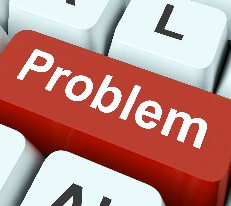 What problem am I facing?What unhelpful behaviour am I indulging in?What limiting state-of-mind am I experiencing?Step 2: Challenge Your Assumptions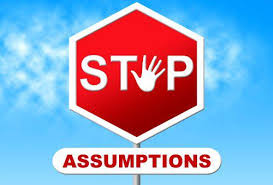 What is valuable and useful about this assumption I am making?What is useful about how I’m currently framing things?What is unhelpful about the assumption I am making?What is unhelpful about the way I’m framing things?Is there any evidence that goes against this assumption?Am I using any rules that could be challenged?How else could I interpret this experience?What else could this possibly mean? How could that be helpful?Step 3: Re-frame Your Circumstances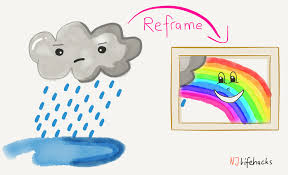 Is this really a problem, or is it a problem because of the way I feel about this situation?How would I deal with this situation if I were a scientist? Lawyer? Child? Man? Woman? Harry Potter?What would someone I admire do in this situation?What if this problem was part of a cartoon? How would the cartoon characters solve this problem?How would I approach this situation if I only had a day to solve it? How about an hour? How about a minute?What would other people do in my situation to help resolve this problem?What would I do right now if I knew I couldn’t fail?What is funny about this problem that I hadn’t noticed before?Step 4: Test the Reframe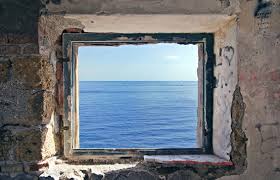 Now, have a think about your new behaviour/approach/perspective and complete the following statements:[new perspective] allows me to…[new perspective] provides me…[new perspective] helps me to…